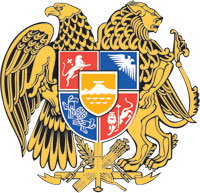 ՀԱՅԱՍՏԱՆԻ ՀԱՆՐԱՊԵՏՈՒԹՅԱՆ  ԿԱՌԱՎԱՐՈՒԹՅՈՒՆՈ  Ր  Ո  Շ  Ո Ւ  Մ18 նոյեմբերի 2021 թվականի  N              - ՆՀԱՅԱՍՏԱՆԻ ՀԱՆՐԱՊԵՏՈՒԹՅԱՆ ԿԱՌԱՎԱՐՈՒԹՅԱՆ 2015 ԹՎԱԿԱՆԻ ՀՈՒԼԻՍԻ 23-Ի N 828-Ն ՈՐՈՇՄԱՆ ՄԵՋ ՓՈՓՈԽՈՒԹՅՈՒՆՆԵՐ ԿԱՏԱՐԵԼՈՒ    Մ Ա Ս Ի Ն-----------------------------------------------------------------------------------------------------------     Համաձայն «Նորմատիվ իրավական ակտերի մասին» Հայաստանի Հանրապետության օրենքի 33-րդ և 34-րդ հոդվածների՝ Հայաստանի Հանրապետության կառավարությունը     ո ր ո շ ու մ    է.      1. Հայաստանի Հանրապետության կառավարության 2015 թվականի հուլիսի    23-ի «Հաստատված քաղաքաշինական ծրագրային փաստաթղթերի (տարածական պլանավորման փաստաթղթերի) բացակայության դեպքերում քաղաքաշինական գործունեության իրականացման և հողամասերի գործառնական նշանակության փոփոխության կարգը հաստատելու և Հայաստանի Հանրապետության կառավարության 1998 թվականի հուլիսի 30-ի N 479 որոշումն ուժը կորցրած ճանաչելու մասին» N 828-Ն որոշման մեջ կատարել հետևյալ փոփոխությունները՝    1) որոշման հավելվածի 4-րդ կետի 1-ին ենթակետում, 5-րդ, 6-րդ և 7-րդ կետերում «Հայաստանի Հանրապետության քաղաքաշինության նախարարություն» բառերը և դրանց հոլովաձևերը համապատասխանաբար փոխարինել «Հայաստանի Հանրապետության քաղաքաշինության կոմիտե» բառերով և դրանց համապատասխան հոլովաձևերով.    2) որոշման հավելվածի 8-րդ կետը շարադրել հետևյալ խմբագրությամբ.    «8. Համաձայնեցնող մարմնի (մարմինների) կողմից առաջարկությունը կարող է մերժվել, եթե այն չի համապատասխանում Հայաստանի Հանրապետության օրենսդրությամբ, նորմատիվատեխնիկական փաստաթղթերով, սույն կարգով և այլ իրավական ակտերով սահմանված պահանջներին, խախտում է քաղաքաշինական կարգավորման՝ կառուցապատման և կարմիր գծերը, խոչընդոտում է քաղաքաշինական միջավայրի հետագա ամբողջականացմանն ու շրջակա միջավայրի բնականոն վերարտադրմանը:»:    2. Սույն որոշումն ուժի մեջ է մտնում պաշտոնական հրապարակման օրվան հաջորդող տասներորդ օրը:	ՀԱՅԱՍՏԱՆԻ  ՀԱՆՐԱՊԵՏՈՒԹՅԱՆ                ՎԱՐՉԱՊԵՏ					         Ն. ՓԱՇԻՆՅԱՆԵրևան